Recruiting and Hiring New Employees Using Illinois Virtual Job Club NetworkIllinois workNet has created a group on LinkedIn to provide a common space for job seekers, workforce professionals and business owners to share information. Learn more about this tool below.Create/Access your profile on LinkedIn.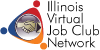 Search Illinois Virtual Job Club Network.Request to join.READReview the current items in the discussion tab.Start discussions about industry topics to see who answers the question. They could be a potential recruit.Post links to jobs listed on your website. If you are planning a job fair, post it in the group just like you would to an industry group.Review the Jobs tab. If you paid to list a job on LinkedIn, you may want to include this group or other groups when paying to post to groups.Review the Members tab. You could find a new connection or employee!ACTIONShare action items from your company page on LinkedIn in the industry-related groups to which you belong.Engage in discussions in the group. In some cases, this could lead to a mentoring situation. Learn more about recruiting with other social media platforms by visiting this site:http://www.illinoisworknet.com/socialmediaFind other recruiting and hiring information at:http://www.illinoisworknet.com/recruitandhire 